О внесении изменений в План деятельностиУправления Федеральной службы по надзору в сфере связи, информационных технологий и массовых коммуникаций по Республике Бурятия на 2015 год          На основании служебной записки начальника  отдела по защите прав субъектов персональных данных, надзора в сфере информационных технологий, контроля (надзора) в сфере массовых коммуникаций Пелевиной М.В. от 20.07.2015 г. о прекращении свидетельств о регистрации СМИ газеты «К юбилею»  (свидетельство о регистрации СМИ ПИ  № ТУ03-00309  от 24.09.2013), журнала «Строймания» (свидетельство о регистрации СМИ ПИ № ТУ03-00301 от 24.07.2013), , журнала «Бесплатная детская раскраска шэрдэлгэ» (свидетельство о регистрации СМИ ПИ № ТУ03-00345  от 30.05.2014), журнала «Кроссворды «Вся Бурятия» (свидетельство о регистрации СМИ ПИ № ТУ03-00346 от 30.05.2014),  приказываю:1.	Внести изменения в План деятельности Управления Федеральной службы по надзору в сфере связи, информационных технологий и массовых коммуникаций по Республике Бурятия на 2015 год, утвержденного приказом руководителя Управления Роскомнадзора по Республике Бурятия № 102 от 12.11.2014 г, путем исключения мероприятий систематического наблюдения в отношении следующих СМИ: 2. Специалисту -эксперту  отдела по защите прав субъектов персональных данных, надзора в сфере информационных технологий, контроля (надзора) в сфере массовых коммуникаций Даниловой Н.В. внести изменения в ЕИС Роскомнадзора, в соответствующий раздел Плана деятельности Управления на 2015 г. в течение 3 дней после издания приказа.3.	А.А. Томитовой, помощнику руководителя Управления разместить информацию о внесенных изменениях на Интернет-страницу Управления  официального сайта Роскомнадзора в течение 5 дней после внесения изменений. 4.	Контроль за исполнением настоящего приказа оставляю за собой.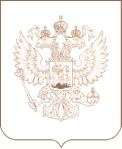 РОСКОМНАДЗОРУПРАВЛЕНИЕ ФЕДЕРАЛЬНОЙ СЛУЖБЫ ПО НАДЗОРУ В СФЕРЕ СВЯЗИ, ИНФОРМАЦИОННЫХ ТЕХНОЛОГИЙ И МАССОВЫХ КОММУНИКАЦИЙПО РЕСПУБЛИКЕ БУРЯТИЯП Р И К А З____22.07.2015___________                                                                                                    № ______112______________г. Улан-Удэ№ п/пНаименование проверяемого СМИНомер ID присвоенного ЕИС РоскомнадзораРаздел контроляДата начала мероприятияДата окончания мероприятия1Газета «К юбилею»  884749СН СМИ03.08.201505.08.20152Журнал «Строймания»884709СН СМИ03.08.201505.08.20153Журнал «Бесплатная детская раскраска шэрдэлгэ»884849СН СМИ12.08.201514.08.20154ЖУРНАЛ «Кроссворды «Вся Бурятия»886110СН СМИ02.09.201504.09.2015Заместитель руководителяК. В. Серебренников